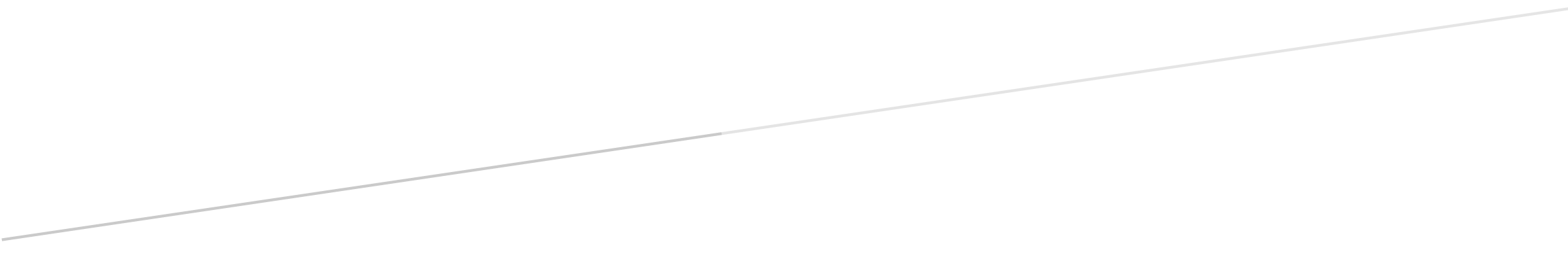 La ligue des champions est une initiative du RSEQ Laval, en collaboration avec le RSEQ Lac-Saint-Louis, le RSEQ Laurentides-Lanaudière, le RSEQ Montréal et le RSEQ GMAA.L’objectif premier est de rassembler les meilleures équipes scolaires de FUTSAL (membres du RSEQ) afin d’offrir une occasion supplémentaire de jouer dans le contexte et les valeurs du RSEQ.La ligue des champions n’a aucune finalité provinciale.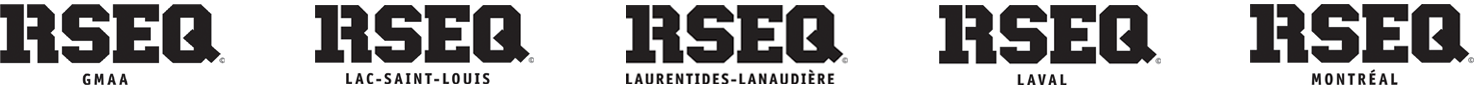 PRÉAMBULELa ligue des champions est une initiative des instances régionales du RSEQ Laval, RSEQ Lac-Saint-Louis, RSEQ Laurentides-Lanaudière, RSEQ Montréal et RSEQ GMAA afin d’offrir une occasion aux meilleures équipes régionales d’affronter les meilleures équipes des instances régionales avoisinantes.Elle est une offre de service complémentaire aux ligues de futsal division 2 déjà en place dans les instances régionales.1	Paramètres de la ligue des championsCatégorie JUVÉNILE seulement.Le nombre d’équipe masculine est à déterminer selon les inscriptions reçuesLes équipes seront sélectionnées selon la qualité de leur candidature. Il n y a pas de ratio d’équipe par région car nous priorisons le niveau de jeu de la ligueLe nombre d’équipe féminine est à déterminer selon les inscriptions reçues Les équipes seront sélectionnées selon la qualité de leur candidature. Il n y a pas de ratio d’équipe par région car nous priorisons le niveau de jeu de la ligueLigue évoluant sous forme hybride. Il y aura une confection de calendrier avec les entraîneurs afin de fixer des dates de tournoi de fin de semaine et/ou de rencontres de semaine et de fin de semaine.Remise de bannières et de trophées aux équipes championnes ainsi que médailles d’or et d’argent.Coût : 600 $ par équipeLes candidatures déposées seront évaluées selon différents critères (voir formulaire ci-joint).L’étude des dossiers de candidature se fera par un comité consultatif formé d’un représentant des instances régionales actives au sein de la ligue ainsi que deux (2) représentants de la ligue des champions, nommés par ses pairs.ParticularitésDeux (2) arbitres par matchAllocation attribuée aux écoles hôtesses2	Éligibilité à la Ligue des championsLes équipes doivent être inscrites en division 2 dans leur région respective pour l’année en coursLe formulaire de dépôt de candidature dûment complété et envoyé dans les délais (voir l’échéancier de la ligue au point 3)La composition des équipes doit respecter la règlementation provinciale, tant au niveau de l’âge des participants que de leur école d’appartenance.Le RSEQ annoncera, suite à la tenue du comité consultatif, les équipes retenues pour la prochaine saison 2018-2019.3	Échéancier de la Ligue des champions pour la saison 2018-2019FORMULAIRE DE DÉPÔT DE CANDIDATURELIGUE DES CHAMPIONSSAISON 2018-2019RAPPELLes pages 3, 4 et 5 du présent document doivent être dûment remplies et envoyées à madame Annie-Pier Boucher, coordonnatrice des programmes au secondaire au RSEQ Laval, 
par courriel à apboucher@sportslaval.qc.ca AU PLUS TARD LE MERCREDI 13 JUIN 2018.Demande de participation à la ligue des champions dans la catégorie suivante :	Juvénile féminin	Juvénile masculinAurez-vous des équipes de catégorie benjamine ou cadette au sein de votre programme?Benjamin : 	 Non 	 Oui ►	Combien :     Cadet : 	 Non 	 Oui ►	Combien :     Certification et expérience de vos entraîneurs-chefs :Composition approximative de votre équipe pour la saison 2018-2019 :Nombre de joueurs en secondaire 4 :      Nombre de joueurs en secondaire 5 :      Performance des équipes aspirant à la ligue des champions lors de la saison 2017-2018 :Saison régulière:Tournois, éliminatoires et championnats:      Nombre d’heures entraînement par semaine prévu cette saison pour vos équipes aspirant à la ligue des champions?Nombre d’heures par semaine:      Est-ce qu’une de vos équipes a été expulsée de la ligue lors de la dernière saison?  Non OuiSi oui, dans quelle catégorie et pour quelle(s) raison(s) :      Est-ce qu’il y a eu des cas disciplinaires majeurs au sein d’une de vos équipes lors de la dernière saison? Non Oui Si oui, dans quelle catégorie et pour quelle(s) raison(s) :      Combien de points d’éthique votre équipe aspirante à la ligue des champions a-t-elle perdus lors de la dernière saison :      Quels sont les raisons de ces pertes de points ?      Est-ce que votre équipe aspirante à la ligue des champions a perdu des matchs par forfaits lors de la dernière saison ? Non Oui Si oui, énumérez les raisons liées aux forfaits :      Veuillez expliquer en quelques mots les raisons qui vous motivent à déposer une demande pour inscrire une ou des équipes dans la ligue des champions :Au sein de votre établissement, le programme de soccer/futsal existe depuis combien d’années ?      annéesPour la saison 2018-2019, votre programme de soccer/futsal sera composé de combien d’équipes ?       équipesDécrivez votre programme de développement des joueurs de soccer/futsal.INTÉRÊT À RECEVOIR UN TOURNOI DE LA LIGUE DES CHAMPIONS Non, non préférons nous déplacer à chaque tournoi Oui, nous souhaitons recevoir un des tournois de la ligueNombre de plateaux disponibles :      Estrades :	 Non 	 OuiCantine :	 Non 	 OuiLocaux annexes (précisez) :Indiquez les dates où vous pouvez recevoir      Plage horaire possible :      Autres (précisez) :      ÉTAPESÉCHÉANCIERAcceptation ou proposition de modification du formulaire de dépôt de candidatures par les instances régionales (GMAA, Lac-Saint-Louis, Laurentides-Lanaudière, Laval et Montréal)24 avril 2018Confirmation du document final à envoyer aux instances régionales participantes par le RSEQ Montréal24 mai 2018Envoi des formulaires aux responsables des écoles par chacune des instances régionales participantes24 mai 2018Suivi des inscriptions auprès des instances régionales participantes par le RSEQ Laval1er juin 2018Date limite pour la réception des dépôts de candidatures (RSEQ Laval)13 juin 2018 (23 h 59)Par courriel, à l’attention de madameAnnie-Pier Boucherapboucher@sportslaval.qc.caTenue du comité consultatif (Sélection des équipes/Confection du calendrier provisoire par région)Fin juinDévoilement des lieux et du calendrier officiel (saison régulière et séries éliminatoires)28 juin 2018Rencontre des entraîneurs—confection du calendrierMi-septembreDébut officiel de la Ligue des ChampionsMi-octobreÉtablissement : Demande remplie par : Demande remplie par : Instance régionale d’appartenance: Instance régionale d’appartenance: Instance régionale d’appartenance: Prénom et NomAnnées d’expérience3R fait3R à faire1.      2.      3.      Catégorie / FicheVictoiresDéfaitesNullesCadetJuvénileSignature de la direction de l’établissementDateSignature du responsable des sportsDate